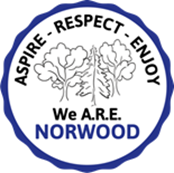 Learning from home.Here is your timetable for the week. Please complete all activities each day.Any work is to be completed in your Jotter Book.If you have any extra time, you can always have a go at Times Tables Rock Stars.23.3.20Maths activityEnglish activityOther subjectsMondayComplete the next test of SMALL Arithmetic booklet.Work on the grid method.E.g. 35 X 4 Complete Number of the Day activity .Word of the week:Dynamic.Read for 15 minutesWrite down 3 things new from your book.Research the Geography of Egypt. E.gClimateLocationContinentCapital cityTuesdayComplete a test from the BIG Arithmetic booklet.Work on the column method for addition. E.g. 345 + 456 = Complete Number of the Day activity 2.Read and answer questions from booklet on page 18. High Adventure.Learn your Year 3 spellings.Draw  a map of the river Nile labelling important buildings etc.WednesdayComplete a test from the SMALL Arithmetic booklet.Work on the column method for subtraction.Eg. 524 -217=Complete Number of the Day activity 3.Read for 15 minutes.In your book, Write down 10 facts about what you have read.Learn your Year 3 spellings.Research about The River Amazon.Thursday Complete a test from the BIG Arithmetic booklet. Work on the number line method of division. eg 36  ÷ 3 =Complete Number of the Day activity 4.Write a story set in Ancient Egypt. Try using the word of the week from Monday.Research about the Egyptian gods.FridayComplete the next test in SMALL Arithmetic booklet.Complete Number of the Day activity 5.Times Tables Rock stars.Make 5 improvements to the story you wrote yesterday.Make it into a book. What would the title be?What would go on the front cover?Read for 15 minutes.Illustrate your storybook.30.03.20Maths activityEnglish activityOther subjectsMondayComplete the next test of SMALL Arithmetic booklet.Work on the grid method.E.g. 35 X 4 Complete Number of the Day activity 6.Word of the week:Inquisitive.Read for 15 minutesIn your book, Write down 10 facts about what you have read.Find 10 examples of light sources. TuesdayComplete a test from the BIG arithmetic booklet.Work on the column method for addition. E.g. 345 + 456 = Complete Number of the Day activity 7.Read and answer questions from booklet on page 20. An Interview with Rebecca Adlington. Learn your Year 3 spellings.Draw a poster showing how you can protect your eyes from the dangers of the sun. WednesdayComplete a test from the SMALL bookletWork on the column method for subtractionEg. 524 -217=Complete Number of the Day activity 8.Read for 15 minutesWrite down three things new from your book.Learn your Year 3 spellings.Draw a picture, cut it out, attach it to a stick. What happens to the shadow as you move it closer to or further away from a lamp?Thursday  Complete a test from the BIG bookletComplete Number of the Day activity 9Work on the number line method of division eg 36  ÷ 3 =Write a Non-Chronological report about The Stone Age. Research about how the Pyramids were built.FridayComplete the next test in SMALL Arithmetic booklet.Complete Number of the Day activity 10.Times Tables Rock stars.Make 5 improvements to the report you wrote yesterday.Can you add pictures or diagrams? Read for 15 minutes.Have a discussion with your family about how we could be kinder in our homes and the community during this time. Draw a picture to illustrate this.